RICHIESTA DI AUTORIZZAZIONE A SVOLGERE ATTIVITA’ DIDATTICHE  IN AMBIENTE NATURALE A.SA. 2022-2023Al Dirigente Scolasticodell’Istituto Comprensivo di PrimieroCHIEDEL’AUTORIZZAZIONE A SVOLGERE ATTIVITA’ DIDATTICHE, OVE LE CONDIZIONI METEOROLOGICHE LO CONSENTANO, IN AMBIENTE NATURALEE COMUNICACHE LE ATTIVITA’ SI SVOLGERANNO PER L’INTERO ANNO SCOLASTICO 2022-2023Luogo e data, ____________________________ L’insegnante accompagnatoreFirma                                             								                 ______________________________________________________Visto, si autorizza, Primiero San Martino di Castrozza, _______________________ 								LA DIRIGENTE SCOLASTICA								           Maria ProdiREPUBBLICA ITALIANAREPUBBLICA ITALIANAPROVINCIA AUTONOMA DI TRENTOPROVINCIA AUTONOMA DI TRENTO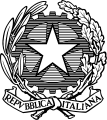 Istituto Comprensivo di Scuola Primaria e Secondariadi PRIMO E SECONDO GRADO DI PrimieroVia delle Fonti 10, 38054, loc. Transacqua, Primiero San Martino di Castrozza (TN) Tel. 0439 62435Fax 0439 762466  C.F. 90009790222, e-mail: segr.icprimiero@scuole.provincia.tn.itIstituto Comprensivo di Scuola Primaria e Secondariadi PRIMO E SECONDO GRADO DI PrimieroVia delle Fonti 10, 38054, loc. Transacqua, Primiero San Martino di Castrozza (TN) Tel. 0439 62435Fax 0439 762466  C.F. 90009790222, e-mail: segr.icprimiero@scuole.provincia.tn.it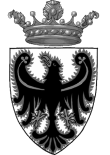 Il/La sottoscritto/aDocente presso la ScuolaCon la classe 